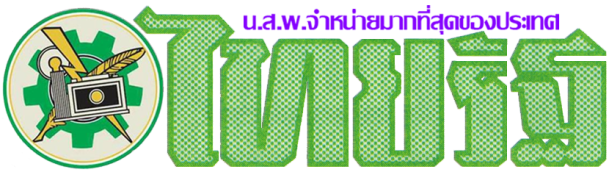 ข่าววันศุกร์ประจำวันที่  3  กุมภาพันธ์ 2560 หน้าที่ 7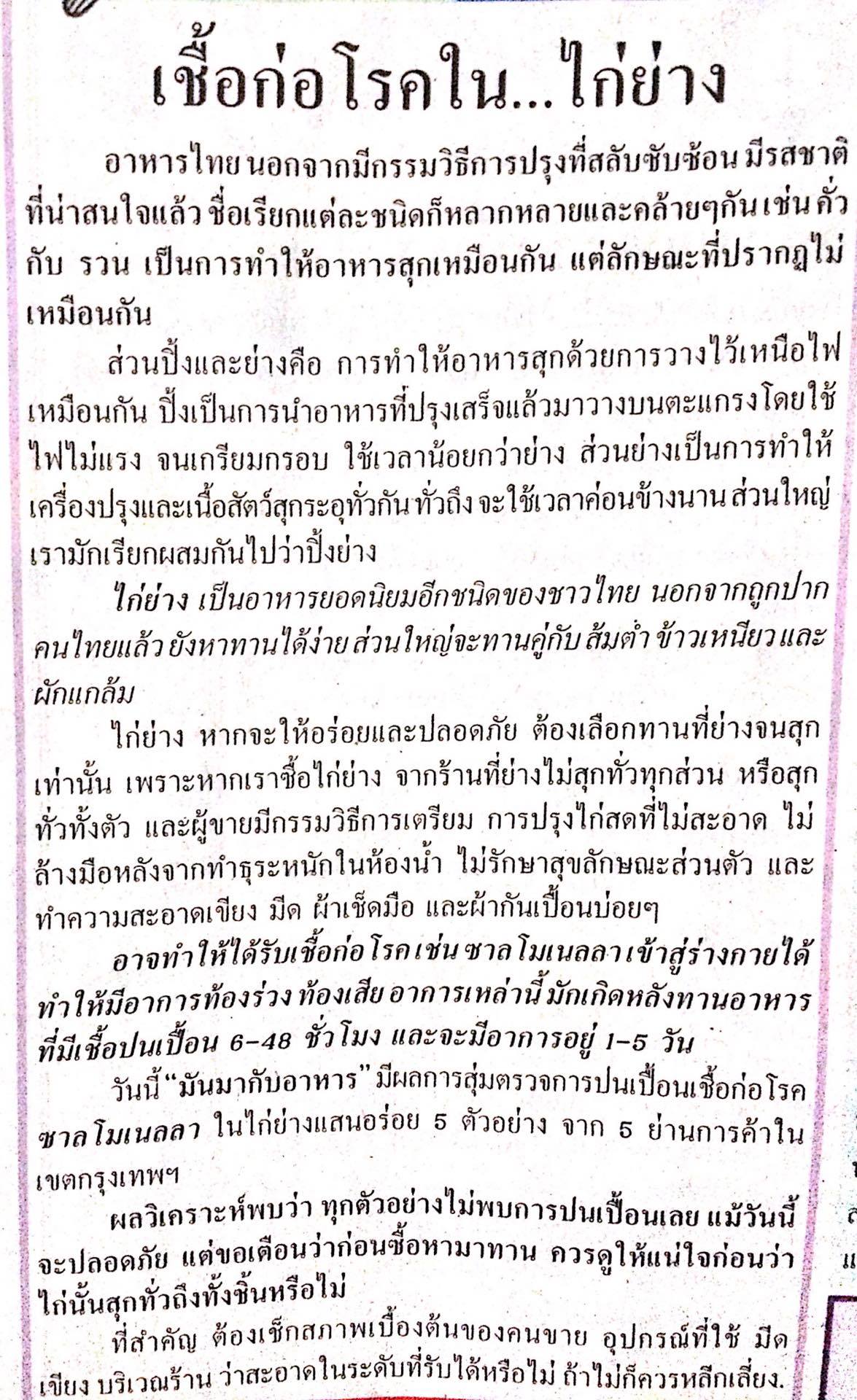 